Входная контрольная работа по математике в 8 классеВариант 1Упростите выражение:а) Разложите на множители:а) Решите систему уравнений   Решите уравнение: а)  В  треугольнике АВС отрезок AD – биссектриса, угол C равен 50° , угол CAD равен 30° .  Найдите угол B.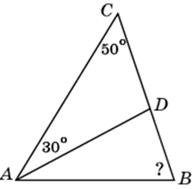 Из деревни в город, расстояние между которыми 120 км, выехал мотоциклист. Через 1,5 ч из города ему на встречу выехала машина и встретила мотоциклиста через 0,5 ч после своего выезда. Найдите скорость мотоциклиста и скорость машины, если скорость машины на 10 км/ч больше скорости мотоцикла.Выберите правильное утверждение:А. Если односторонние углы равны, то две прямые параллельныБ. Если соответственные углы равны, то две прямые параллельныВ. Если сумма соответственных углов равна 180°, то две прямые параллельны.Г. Если сумма накрест лежащих углов равна 180°, то две прямые параллельны.Входная контрольная работа по математике в 8 классеВариант 2Упростите выражение:а) Разложите на множители:a) ) Решите систему уравнений   В треугольнике ABC AD  — биссектриса, угол C равен  30°, угол BAD равен  22°. Найдите угол ADB. Ответ дайте в градусах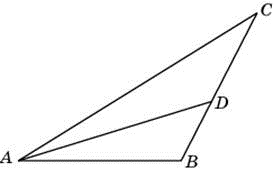 5.Решите уравнение; а)  Из пункта А в пункт В, расстояние между которыми 14 км, вышел пешеход. Через 1,5 ч из пункта В в пункт А выехал велосипедист со скоростью на 8 км/ч больше, чем скорость пешехода. Найдите скорость пешехода и велосипедиста, если велосипедист встретил пешехода через 0,5 ч после своего выезда.7. Выберите правильное утверждение:А. Две прямые параллельны, если накрест лежащие углы равны.Б. Две прямые параллельны, если вертикальные углы равны.В. Две прямые параллельны, если односторонние углы равны.Г. Две прямые параллельны, если сумма соответственных углов равна 180⸰.Контрольная работа № 1Основное свойство рациональной дроби.
Сложение и вычитание рациональных дробейВариант 1При каких значениях переменной имеет смысл выражение    ?Сократите дробь:1) Выполните вычитание: 
Упростите выражение: 
Известно, что . Найдите значение выражения:  Постройте график функции    Вариант 2При каких значениях переменной имеет смысл выражение 5/(x – 7) ?Сократите дробь: 1) Выполните вычитание: 
Упростите выражение
1) 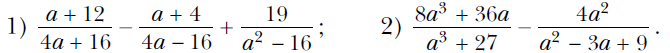 Известно, что  . Найдите значение выражения: .Постройте график функции   .Контрольная работа № 2Тождественные преобразования рациональных выраженийВариант 11. Выполните действия: 2. Упростите выражение: 3. Докажите тождество: 4. Известно, что Вариант 21. Выполните действия: 2. Упростите выражение: 3. Докажите тождество: 4. Известно, что Контрольная работа № 3Рациональные уравнения. Степень с целым отрицательным показателем.
Функция y = k/x и её графикВариант 11. Решите уравнения: 2. Запишите в стандартном виде число:    1) 126000;     2)  0,0035.3. Представьте в виде степени с основанием а выражение: 4. Упростите выражение  .5. Решите графически уравнение 6. Вычислите   Вариант 21. Решите уравнения: 2. Запишите в стандартном виде число:    1) 245000;     2)  0,0019.3. Представьте в виде степени с основанием а выражение: 4. Упростите выражение  .5. Решите графически уравнение 6. Вычислите   